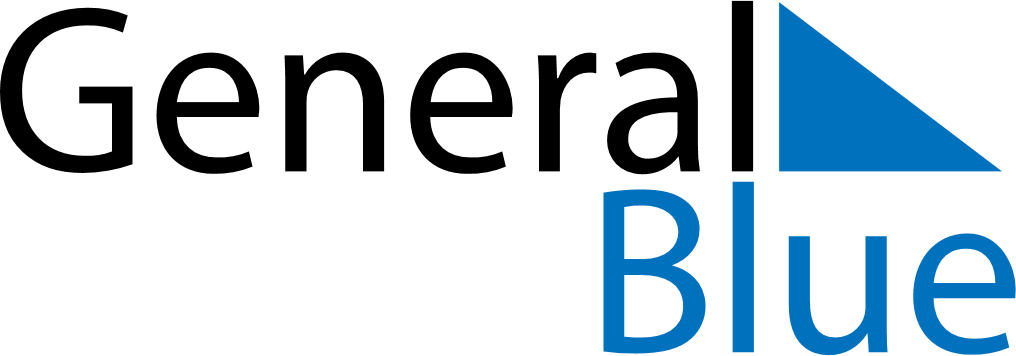 August 2020August 2020August 2020TogoTogoMondayTuesdayWednesdayThursdayFridaySaturdaySunday12Feast of the Sacrifice (Eid al-Adha)345678910111213141516Assumption171819202122232425262728293031